4.318 reviews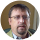 Danny Rickard2 months ago-We followed the directions on their website and found them easily. There is a bit of a tight turn into the campsite, so just remember to take a wide turn into the entrance. On first impression everything appears to be clean and tidy, they have a blackboard near the entrance clearly showing our booking and pitch number. So far so good.  Like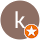 ken mackisonLocal Guide · 5 reviews · 7 photos3 weeks agoQuiet little caravan site -no washing or toilet facilities but well-kept and relaxing. Like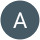 Anne Doherty1 review2 months agoFirst time on a site with our new motor home. Lovely clean site, Owners Doris and Dave were very welcoming and very helpful. Electric hook-up hard standing. Access to Whitegate Way from the site. Great for walking cycling and road bikes. Need your own Loo and shower. Will definitely stay again. Like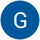 Gary Combs3 reviews · 1 photo9 months ago
Very good caravan site with good facilities, situated next to a cycle path. For the more adventurous you can take further off-road tracks to cycle to Delamere Forrest visitor's centre. The site owners were friendly and helpful. Like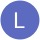 Lee Mercer10 reviewsa year ago-Very nice and clean x x no showers or toilets so have to use own in van x x lovely and quiet x x owned by lovely couple doris and david x x Like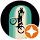 HDrampageLocal Guide · 10 reviews · 15 photos4 months agoNice placeLike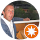 Peter TaylorLocal Guide · 447 reviews · 236 photosa year agoLovely campsite in pleasant surroundings. LikeLike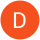 Don Broughtona month ago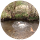 robert williams1 review2 months ago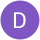 Doreen Fairhurst3 reviews2 months ago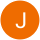 John Stubbs11 reviews · 2 photos5 months ago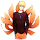 Razvan Ionut1 review7 months ago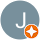 John MackayLocal Guide · 12 reviews · 4 photos9 months ago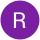 Ross Ferreria8 reviews · 24 photosa year ago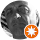 Neil SouthernLocal Guide · 235 reviews · 2,282 photosa year ago-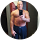 Alan Jones1 reviewa year ago